Рекомендации родителям и план работы по теме «Здравствуй, лето!»
1 июня по 5 июня 2020 года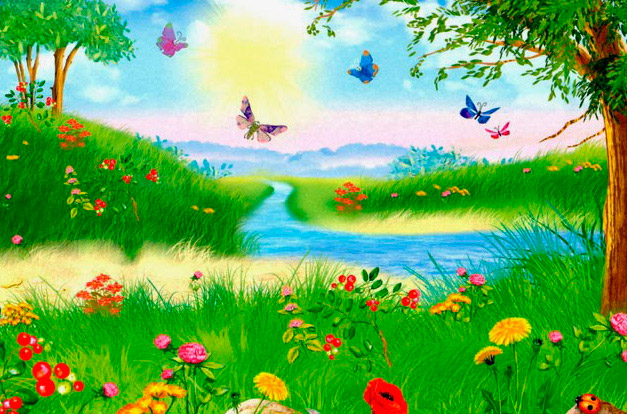 1. Родителям рекомендуется:1. Учить детей отмечать летние изменения в природе;
- Формировать у детей умения слушать и понимать художественное слово;
-Поддерживать интерес детей к экспериментированию. Учить делать простейшие выводы;
- Формировать у детей представления о взаимосвязи природы с человеком;
- Учить детей видеть необыкновенную красоту природы и радоваться окружающему миру;
- Развивать наблюдательность, творческое воображение, произвольную память и внимание;
- Воспитывать у детей интерес и бережное отношение к природе;
- Обогащать словарь детей новыми словами.2. Отгадай загадкуРебятишки - шалунишки
Отгадайте - ка загадку:
Песен полон лес и крика,
Брызжет соком земляника,
Дети плещутся в реке,
Пляшут пчелки на цветке….
Как зовется время это?
Угадайте, дети…. (ЛЕТО)3. Предложите ребёнку выучить стихотворение. Солнце нас обогрело лучом, Всех друзей в гости мы позовём. Будем весело плясать, Лето красное встречать!План работы на неделю:ПонедельникФормирование представлений об окружающем миреПрочитайте ребёнку стихотворение: "Словно поезд мчится лето. "-Словно поезд мчится лето,Все распроданы билеты-Едет летний поезд к намПо полям и по лесам.Громко паровоз гудит-Заяц серый в нём сидит.Он не клоун, не артист-Он ушастый машинист!(Проведите беседу с ребёнком)-Время года-Весны закончилось и на смену ей придёт время года, которое называется -Лето. Дни станут дольше, а ночи короче. Солнышко будет жарким потому, что ярко и высоко светит оно на небе. Под горячими лучами солнца земля и все водоёмы согреются. На полях и лугах расцветут разные цветы. Такие, как одуванчики - жёлтые, ромашки-белые, тюльпаны -красные, жёлтые, разноцветные и т. д. На всех плодовых деревьях распустятся не только листочки, но и зацветут цветы, которые превратятся во вкусные плоды, такие как -яблоки, груши, и т. д. Всё вокруг оживёт. Мир животных, мир растений, мир насекомых, всё-всё живое, что окружает человека в жизни.
ВторникФЭМППредложить детям поиграть в игру «Собери цветок»ДИДАКТИЧЕСКАЯ ИГРА «СОБЕРИ ЦВЕТОК». Цель: Закрепить знания детьми названий основных цветов, совершенствовать навык находить среди кружков разного цвета, нужный вставлять его в середину цветка, подставлять стебелёк и листочки к ним, развивать мелкую моторику пальцев.Материал: Цветы разного цвета (красного синего, желтого, зелёного и белого цветов с вырезанной серединой и кружочками к ним разного цвета, зелёные стебельки и листочки, кукла, вазы вырезанные из картона. ХОД ИГРЫ. Ведущий  вместе с детьми рассматривают красивые цветы на картине. Ведущий: Давайте соберём на этом столе красивые цветы. У вас рядом лежат кружочки разного цвета и цветки с вырезанной сердцевинной. Нужно отыскать кружочек нужного цвета и вставить в цветок. Вот смотрите- на столе у меня лежит красный цветок. Какую нужно вставить серединку в цветок? Какого цвета? Почему? (ответы детей обобщаются). Ведущий: Правильно, дети, в красный цветочек нужно вставить красную серединку. А теперь пусть нам Маша соберёт синий цветок. (к синим лепесткам цветка ребёнок подбирает синюю серединку). Дети правильно собран цветок? (ответы детей).Затем ведущий предлагает детям: «Сейчас каждый из вас соберёт свои цветы. Когда будет готов, мы покажем его кукле. Ведущий спрашивает у детей, какого цвета у них цветы, серединка. Ведущий: Дети, вы все составили цветы. Букет получился большой, красивый. Теперь  давайте ваши цветы соберём у меня на столе. Красивый у нас получился букет? Дети любуются букетом цветов. 2вариант. Ведущий предлагает детям подобрать к цветку серединку (сердцевину)другого цвета. Например: К красному цветку подобрать кружочек желтого цвета а к желтому цветку красную серединку и т. д. А так же предложить детям подставить к каждому цветку стебелёк с зелеными листочками и собрать букет. Предложить детям собранный букет поставить в вазу, по любоваться им и подарить кукле.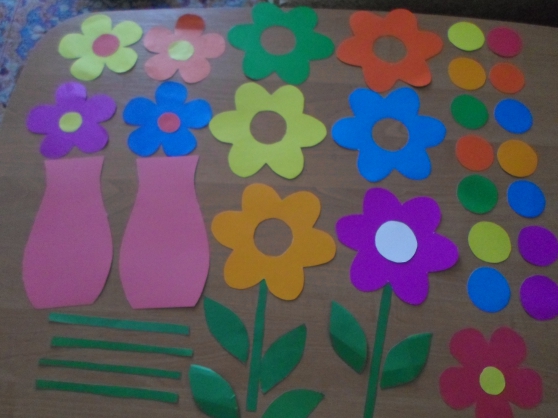 СредаРазвитие речи Загадайте ребенку загадку:Приходит она – зеленеют леса,И птичьи повсюду звенят голоса.О каком времени года загадка? (О весне)Побеседуйте с ребенком:Весна подходит к концу, совсем скоро начнётся лето. В каком порядке идут времена года.Прочитайте стихотворение А. Кузнецова «Времена года»сопровождая его показом сюжетных картинок:Нам щедрая осень приносит плоды,Дают урожаи поля и сады.Зима засыпает снегами поля.Зимой отдыхает и дремлет земля.Приходит весна – зеленеют леса,И птичьи повсюду звенят голоса.А лето пришло – всё под солнцем цветет,И спелые ягоды просятся в рот.А. КузнецоваЧетвергЛепка «Салат из огурцов и помидоров»Предложить слепят прямым раскатыванием из зеленого пластилина огурец, круговым раскатыванием из красного пластилина помидоры. Затем разрезать вылепленные овощи на кусочки и сложить на тарелочку. Сверху посыпают зеленью - разорванной на мелкие кусочки салфеткой зеленого цвета.ПятницаРисование « Мой любимый дождик » Цели: - Упражнять в рисовании пальчиками. Показать приём получения точек и коротких линий. Учить рисовать дождик из тучек. Воспитывать аккуратность.
Подготовила воспитатель Борисова Т.А.